"The Digital Skills Gap and the Future of Jobs 2020 - The Fundamental Growth Mindset" The Digital Skills Gap and the Future of Jobs 2020 - The Fundamental Growth Mindset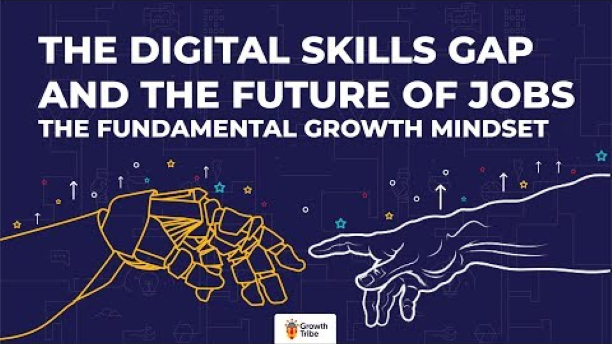 "The 5 Trends Shaping the Future of Work"The 5 Trends Shaping the Future of Work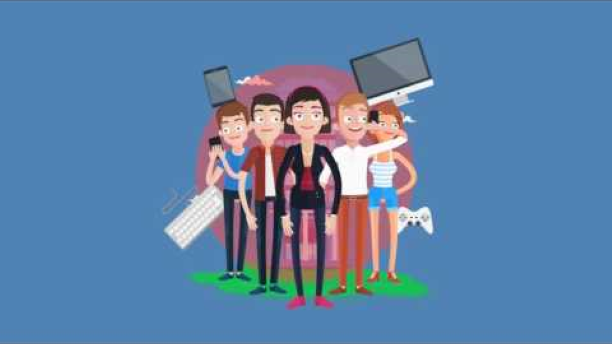 "AI FOR GOOD - The Future of Work"AI FOR GOOD  - The Future of Work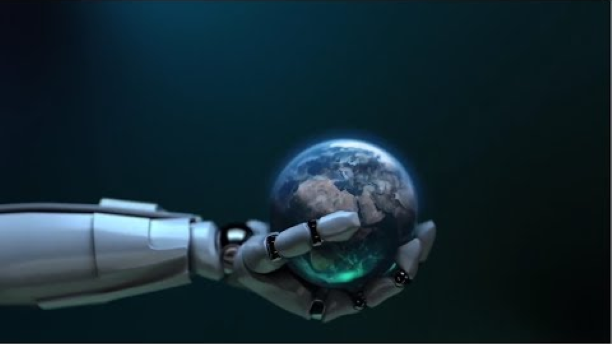 "The Future of Your Job in the Age of AI | Robots & Us | WIRED"The Future of Your Job in the Age of AI | Robots & Us | WIRED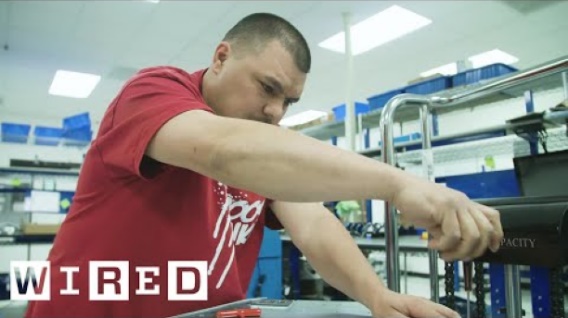 "The Future of Work: Will Our Children Be Prepared?"The Future of Work: Will Our Children Be Prepared?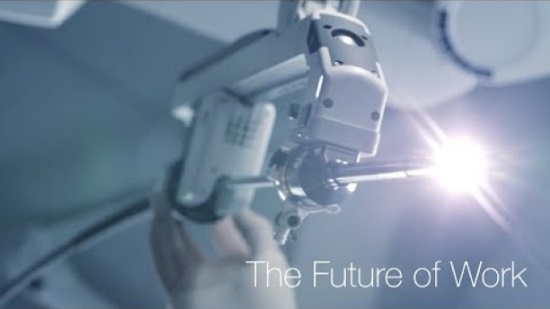 "Future Of Work GE"Future Of Work   GE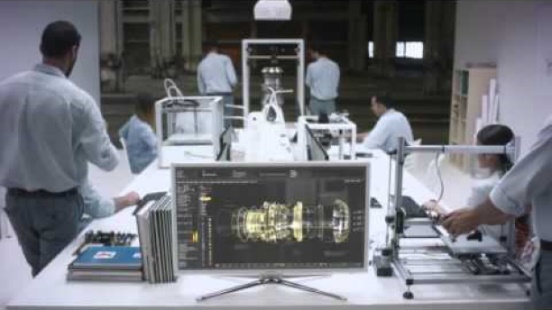 Assista a "The Future of Work Is No Work - Marc Coleman & Vivek Wadhwa" Aprendizado contínuoThe Future of Work Is No Work - Marc Coleman & Vivek Wadhwa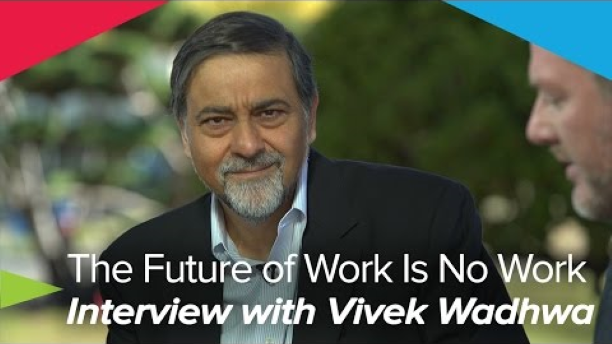 Como serão os empregos do futuro?What will future jobs look like? | Andrew McAfee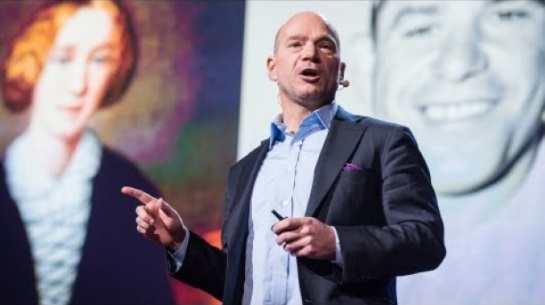 The jobs we'll lose to machines -- and the ones we won't | Anthony Goldbloom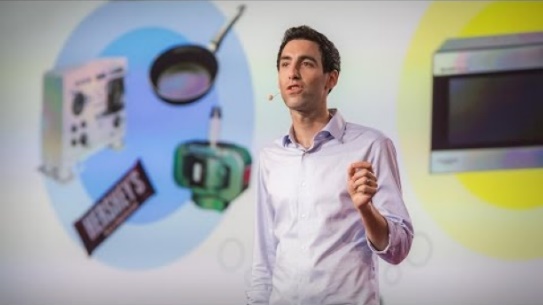 